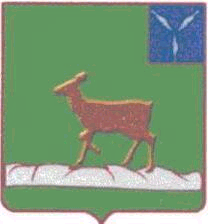 АДМИНИСТРАЦИИ ИВАНТЕЕВСКОГО МУНИЦИПАЛЬНОГО РАЙОНА  САРАТОВСКОЙ ОБЛАСТИ                                          П О С Т А Н О В Л Е Н И Е                                                                                                              проект    От                №                                                                                 с. Ивантеевка«Об определении границ,прилегающих к некоторым организациями объектам территорий, на которых недопускается розничная продажаалкогольной продукции на территорииИвантеевского муниципального района Саратовской области»В соответствии со ст.16 Федерального закона  от 22 ноября 1995 года № 171-ФЗ «О государственном регулировании производства и оборота этилового спирта, алкогольной и спиртосодержащей продукции и об ограничении потребления (распития) алкогольной продукции», постановлением Правительства Российской Федерацииот 27 декабря 2012 года № 1425 «Об определении органами государственной власти субъектов Российской Федерации мест массового скопления граждан и мест нахождения источников повышенной опасности, в которых не допускается розничная продажа алкогольной продукции, а также определении органами местного самоуправления границ прилегающих к некоторым организациям и объектам территорий, на которых не допускается розничная продажа алкогольной продукции», руководствуясь ст. 15 Федерального закона № 131-ФЗ от 6 октября 2003 года «Об общих принципах организации местного самоуправления в Российской Федерации» администрация  Ивантеевского муниципального района ПОСТАНОВЛЯЕТ:1. Утвердить прилагаемый перечень организаций и объектов, на прилегающих территориях которых не допускается розничная продажа алкогольной продукции, согласно приложению № 1.2.  Утвердить прилагаемые Схемы границ прилегающих к организациям и объектам территорий, на которых не допускается розничная продажа алкогольной продукции.3.   Установить минимальное расстояние от организаций и (или) объектов, указанных в Перечне, до границ прилегающих территорий, на которых не допускается розничная продажа алкогольной продукции в размере 50 метров.4. Определить способ расчета расстояния от организаций и (или) объектов до границ прилегающих территорий по кратчайшему расстоянию, по тротуарам или пешеходным дорожкам (при их отсутствии - по обочинам, велосипедным дорожкам, краям проезжих частей), пешеходным переходам. При пересечении пешеходной зоны с проезжей частью расстояние измерять по ближайшему пешеходному переходу:- при наличии обособленной территории – пешеходной зоне от входа для посетителей на обособленную территорию для входу для посетителей в стационарный торговый объект;- при отсутствии обособленной территории – по пешеходной зоне от входа для посетителей в здание (строение, сооружение), в котором расположены организации и объекты, до входа для посетителей в стационарный торговый объект.5. Рекомендовать главам муниципальных образований Ивантеевского муниципального района Саратовской области признать утратившими силу ранее принятые постановления об определении границ прилегающих к некоторым организациям и объекта территорий, на которых не допускается розничная продажа алкогольной продукции в сельских поселениях Ивантеевского муниципального района Саратовской области.6.   Отделу экономики администрации Ивантеевского муниципального района Саратовской области в срок не позднее одного месяца со дня подписания настоящего постановления направить соответствующую информацию в Министерство экономического развития Саратовской области в электронном виде.7. Настоящее постановление разместить на официальном сайте администрации Ивантеевского муниципального района Саратовской области: https://ivanteevka.sarmo.ru.8.  Контроль за исполнением настоящего постановления возложить на первого заместителя главы администрации Болмосова В.А.Глава  Ивантеевского муниципального района                                                                     В.В. Басов